附件1：中国海宁经编复合材料创新发展论坛参会回执注：由于出席会议的人员较多，请参加本次会议的代表在10月27日前填写会议回执发送给协会，以便会务组进行安排。如果团体参加会议，请提前与协会联系。联 系 人：白晓（中产协联系人）/ 刘彦荣（海宁经编园区联系人）电    话：13439379934 / 13567367171电子邮箱：stats@cnita.org.cn / lau17@126.com附件2：会议地址及交通方式1.会议地点：海宁市会展中心1号会议室2.会议地址：浙江省嘉兴市海宁市广顺路海宁皮革城G座国际馆西150米3.交通方式：（1）距离海宁火车站约15分钟车程，打车约16元。（2）距离海宁皮都锦江大酒店（推荐酒店）约1.4公里，步行约20分钟。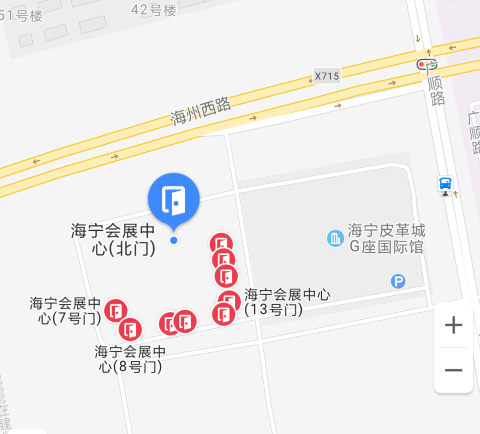 单位名称单位名称联系人姓名联系人姓名手机手机邮箱参会人员参会人员参会人员参会人员参会人员参会人员参会人员参会人员参会人员参会人员参会人员参会人员姓名性别职务职务手机手机姓名性别职务职务手机手机姓名性别职务职务手机手机姓名性别职务职务手机手机姓名性别职务职务手机手机姓名性别职务职务手机手机姓名性别职务职务手机手机住宿及交通:本次会议的住宿酒店请各参会代表自行安排。会议推荐酒店：海宁皮都锦江大酒店  住宿标准：标准间（双床）360元/天会场地址：浙江省嘉兴市海宁市广顺路西侧  海宁市会展中心1号会议室住宿及交通:本次会议的住宿酒店请各参会代表自行安排。会议推荐酒店：海宁皮都锦江大酒店  住宿标准：标准间（双床）360元/天会场地址：浙江省嘉兴市海宁市广顺路西侧  海宁市会展中心1号会议室住宿及交通:本次会议的住宿酒店请各参会代表自行安排。会议推荐酒店：海宁皮都锦江大酒店  住宿标准：标准间（双床）360元/天会场地址：浙江省嘉兴市海宁市广顺路西侧  海宁市会展中心1号会议室住宿及交通:本次会议的住宿酒店请各参会代表自行安排。会议推荐酒店：海宁皮都锦江大酒店  住宿标准：标准间（双床）360元/天会场地址：浙江省嘉兴市海宁市广顺路西侧  海宁市会展中心1号会议室住宿及交通:本次会议的住宿酒店请各参会代表自行安排。会议推荐酒店：海宁皮都锦江大酒店  住宿标准：标准间（双床）360元/天会场地址：浙江省嘉兴市海宁市广顺路西侧  海宁市会展中心1号会议室住宿及交通:本次会议的住宿酒店请各参会代表自行安排。会议推荐酒店：海宁皮都锦江大酒店  住宿标准：标准间（双床）360元/天会场地址：浙江省嘉兴市海宁市广顺路西侧  海宁市会展中心1号会议室住宿及交通:本次会议的住宿酒店请各参会代表自行安排。会议推荐酒店：海宁皮都锦江大酒店  住宿标准：标准间（双床）360元/天会场地址：浙江省嘉兴市海宁市广顺路西侧  海宁市会展中心1号会议室住宿及交通:本次会议的住宿酒店请各参会代表自行安排。会议推荐酒店：海宁皮都锦江大酒店  住宿标准：标准间（双床）360元/天会场地址：浙江省嘉兴市海宁市广顺路西侧  海宁市会展中心1号会议室住宿及交通:本次会议的住宿酒店请各参会代表自行安排。会议推荐酒店：海宁皮都锦江大酒店  住宿标准：标准间（双床）360元/天会场地址：浙江省嘉兴市海宁市广顺路西侧  海宁市会展中心1号会议室住宿及交通:本次会议的住宿酒店请各参会代表自行安排。会议推荐酒店：海宁皮都锦江大酒店  住宿标准：标准间（双床）360元/天会场地址：浙江省嘉兴市海宁市广顺路西侧  海宁市会展中心1号会议室住宿及交通:本次会议的住宿酒店请各参会代表自行安排。会议推荐酒店：海宁皮都锦江大酒店  住宿标准：标准间（双床）360元/天会场地址：浙江省嘉兴市海宁市广顺路西侧  海宁市会展中心1号会议室住宿及交通:本次会议的住宿酒店请各参会代表自行安排。会议推荐酒店：海宁皮都锦江大酒店  住宿标准：标准间（双床）360元/天会场地址：浙江省嘉兴市海宁市广顺路西侧  海宁市会展中心1号会议室